SEMANA SANTALa Semana Santa c'est un des festivals les plus célèbres de Murcie.La célébration dure 10 jours.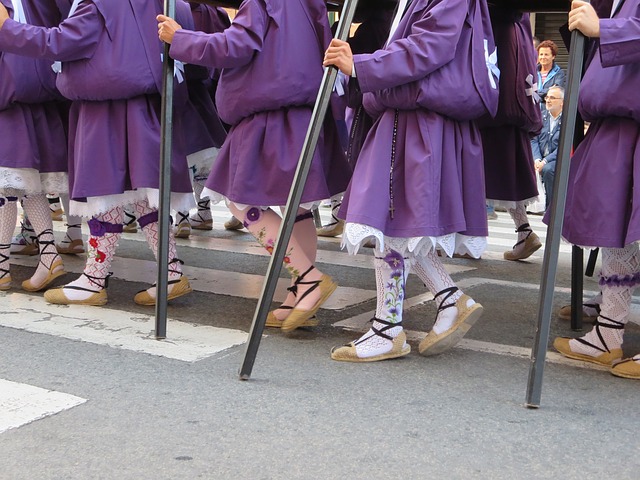 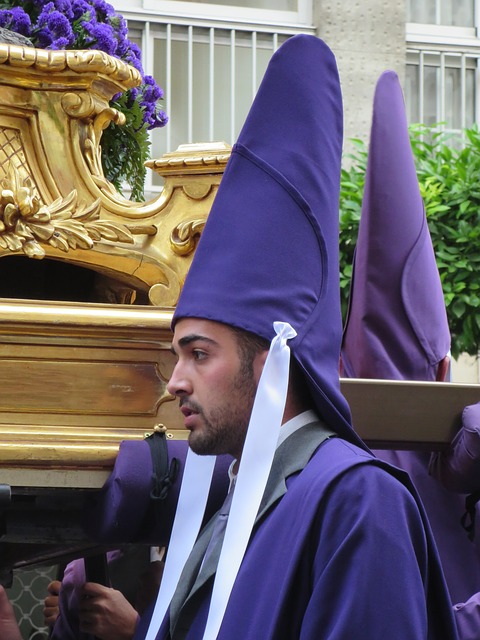 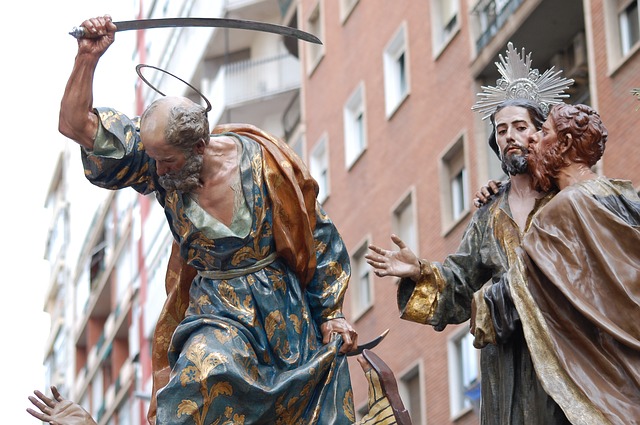 